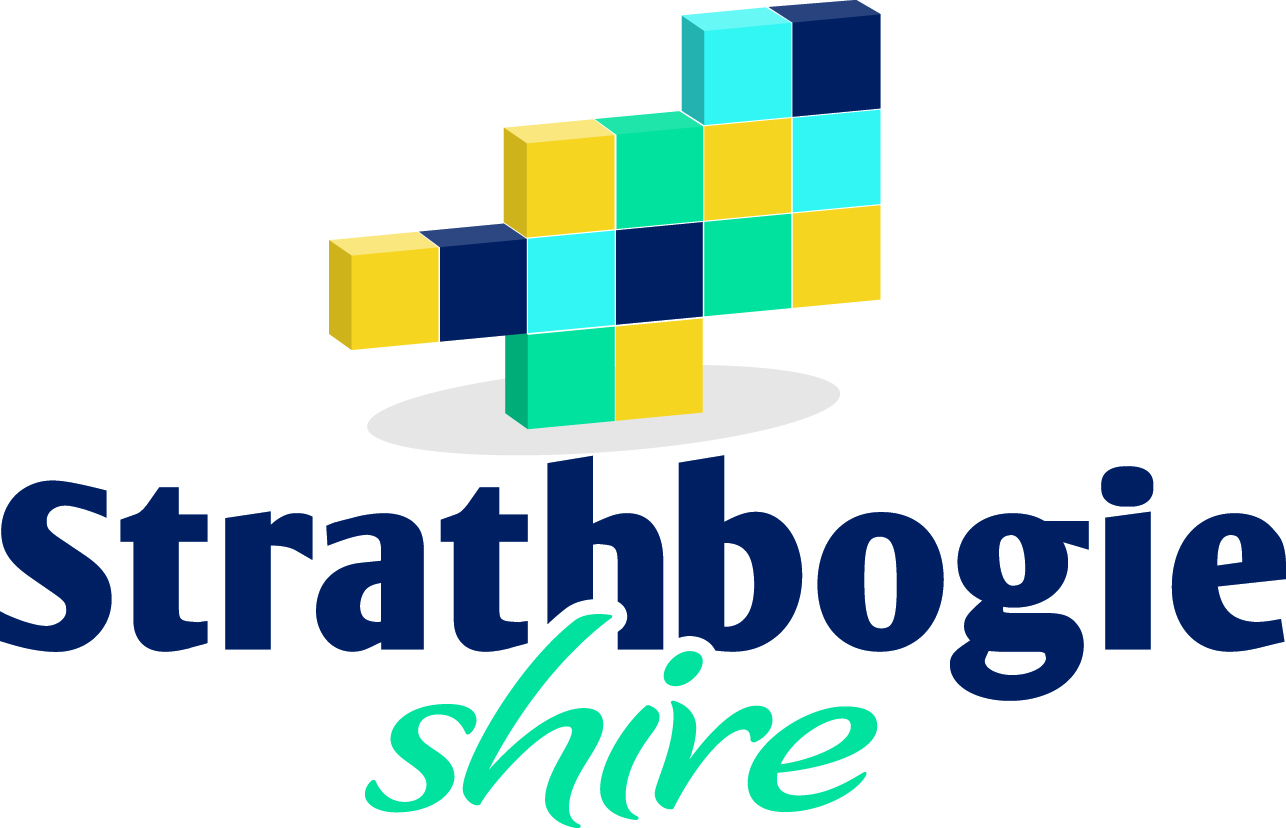 Native Vegetation Removal RequestOnce this form is completed it is to be forwarded to the Sustainable Development department who will review and provide a response within 10 working days. Please ensure that all relevant documentation is supplied, otherwise this process may be delayed.Insert a Locality Map here of worksite (incl. Adjacent Rd names) with trees marked and include Photo number as listed in Vegetation to be Removed table below:Insert numbered images matching the above matrix of all affected native vegetation below OR attach numbered image files to your email along with this form.IMAGE #1IMAGE #2IMAGE #3IMAGE #4IMAGE #5EXAMPLE ONLY : ATTACHMENT AInsert a Locality Map here of worksite (incl. Adjacent Rd names) with trees marked and include Photo number as listed in Vegetation to be Removed table below: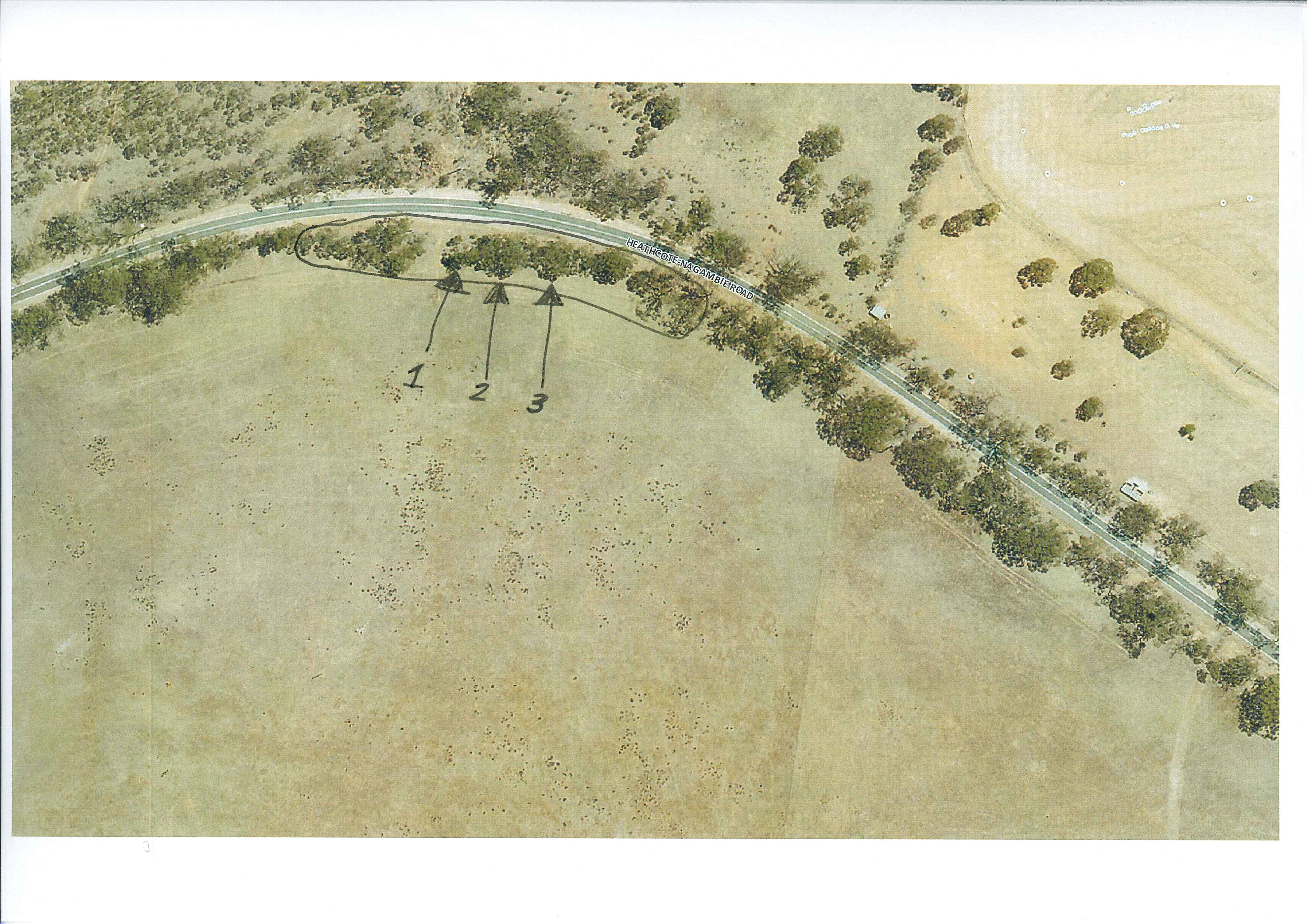 Insert numbered images matching the above matrix of all affected native vegetation below OR attach numbered image files to your email along with this form.IMAGE #1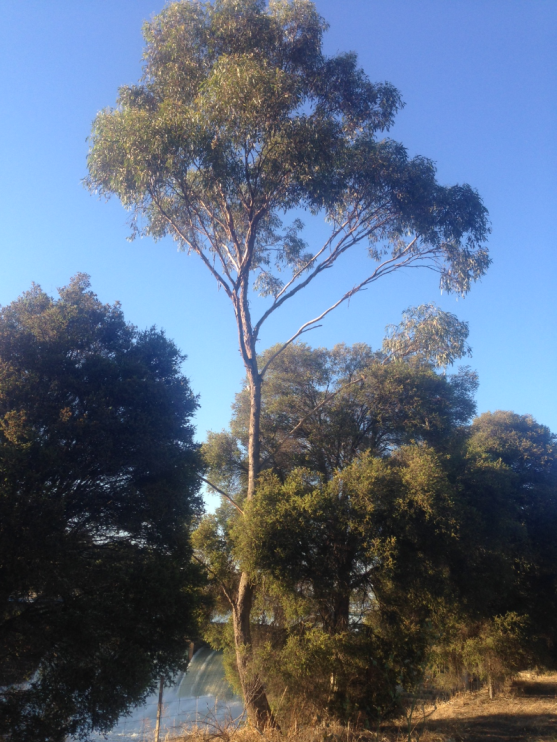 IMAGE #2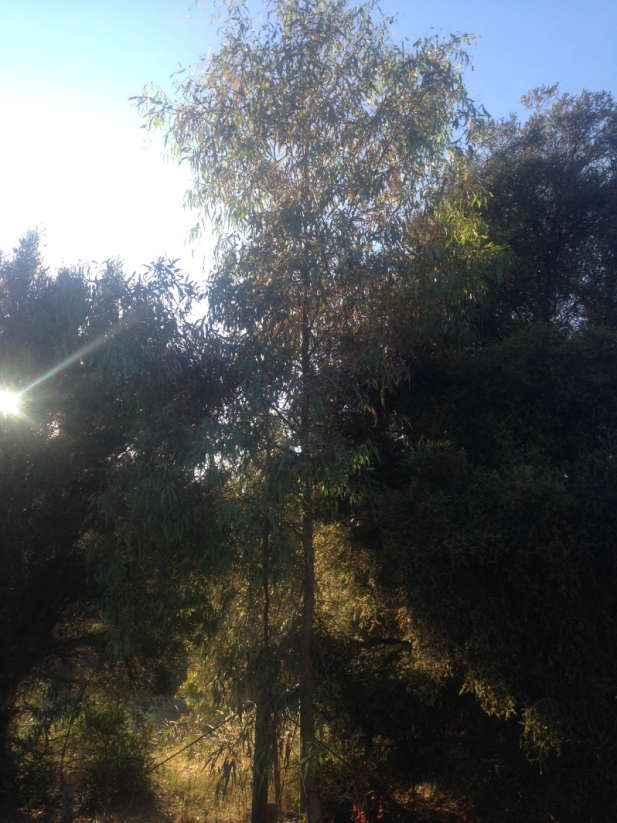 IMAGE #3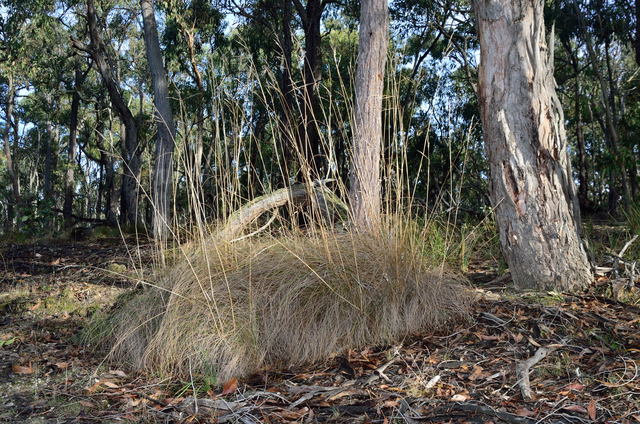 IMAGE #4IMAGE #5Contact Name / OrganisationContact emailContact PhoneAddress of siteProposed date for worksPerson/Company undertaking worksDate SubmittedIs the Vegetation Native?YesNoUnsureFull description of Works RequiredHave any vegetation removal works previously been undertaken on this site?NoYes	DATE:  Description of works completed :Are all works being conducted on your land? If not, have you gained appropriate consent from the land owner/roadside manager?If conducting native vegetation removals on Crown Land state the insurances of those undertaking the works. This document is deemed to be a valid declaration of insurance policies held.Professional Indemnity Insurance (contractors & company’s)Your farm liability insurance (individuals)No insuranceCouncil reserves the right to deny works occurring on land it manages if it deems the risks to life and property to be too extreme. Has a Council Officer visited the site? If yes, provide names and date of site visit.Is there any threatened flora or fauna within the vicinity of the works? (Check with the Shire)YesNoUnsureWhat is proposed to occur to disturbed and removed native vegetation?To remain in vicinity of removalRemove for personal useRemove for other reasons (please state below)Vegetation to be Removed (additional lines can be inserted if necessary) SEE EXAMPLE BELOWVegetation to be Removed (additional lines can be inserted if necessary) SEE EXAMPLE BELOWVegetation to be Removed (additional lines can be inserted if necessary) SEE EXAMPLE BELOWVegetation to be Removed (additional lines can be inserted if necessary) SEE EXAMPLE BELOWVegetation to be Removed (additional lines can be inserted if necessary) SEE EXAMPLE BELOWImageCommon NameDiameter of trunk(if tree) / M2 ground cover# branches affected12ImageCommon NameDiameter of trunk(if tree) / M2 ground cover# branches affected1Grey Box20cmWhole tree2Black Wattle10cm2 branches3Wallaby Grass2m2